NOTES:  Fragrance Load is 10% Delete ‘Candle’ or ‘Melt’ as appropriateText in red is optional and may be removedGardenia & Orange Blossom Candle / Melt(Hexyl Cinnamal)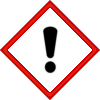 Warning:May cause an allergic skin reaction. Harmful to aquatic life with long lasting effects.Avoid breathing vapour or dust.  Wash hands and other contacted skin thoroughly after handling.  Avoid release to the environment.  Wear protective.   IF ON SKIN:  Wash with plenty of soap and water.  If skin irritation or rash occurs:  Get medical advice/attention.  Wash contaminated clothing before reuse.  Dispose of contents/container to approved disposal site in accordance with local regulations.Contains: (E)-1-(2,6,6-Trimethyl-1,3-cyclohexadien-1-yl)-2-buten-1-one, 3-(o-Ethylphenyl)-2,2-dimethylpropionaldehyde, Limonene, Tetrahydrolinalool, Tetramethyl acetylocathydronaphthalenes, delta-Damascone. May produce an allergic reaction.Company Name, Company Address, Company Telephone Number